برچسب چهل تائی با پنج ردیف و هشت ستون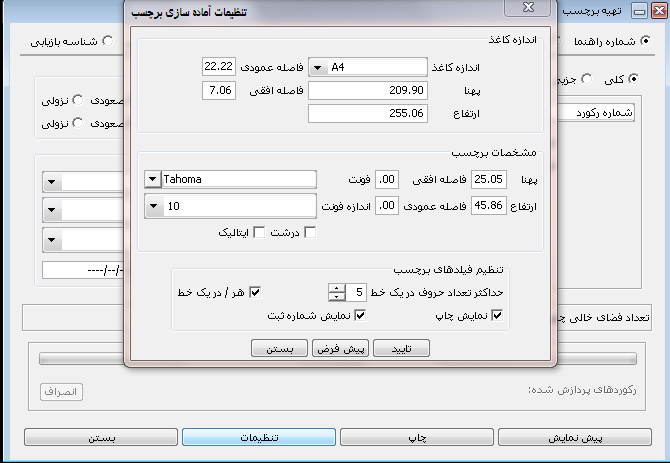 